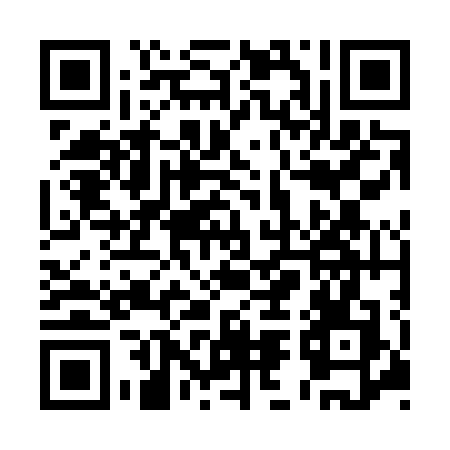 Ramadan times for Piesendorf, AustriaMon 11 Mar 2024 - Wed 10 Apr 2024High Latitude Method: Angle Based RulePrayer Calculation Method: Muslim World LeagueAsar Calculation Method: ShafiPrayer times provided by https://www.salahtimes.comDateDayFajrSuhurSunriseDhuhrAsrIftarMaghribIsha11Mon4:484:486:3012:193:316:106:107:4612Tue4:454:456:2812:193:326:116:117:4713Wed4:434:436:2612:193:326:126:127:4914Thu4:414:416:2412:183:336:146:147:5015Fri4:394:396:2212:183:346:156:157:5216Sat4:374:376:2012:183:356:176:177:5317Sun4:354:356:1812:173:366:186:187:5518Mon4:334:336:1612:173:376:206:207:5719Tue4:304:306:1412:173:386:216:217:5820Wed4:284:286:1212:173:386:226:228:0021Thu4:264:266:1012:163:396:246:248:0122Fri4:244:246:0812:163:406:256:258:0323Sat4:224:226:0612:163:416:276:278:0524Sun4:194:196:0412:153:426:286:288:0625Mon4:174:176:0212:153:426:296:298:0826Tue4:154:156:0012:153:436:316:318:1027Wed4:124:125:5812:143:446:326:328:1128Thu4:104:105:5612:143:456:346:348:1329Fri4:084:085:5412:143:456:356:358:1530Sat4:054:055:5212:143:466:366:368:1631Sun5:035:036:501:134:477:387:389:181Mon5:015:016:481:134:477:397:399:202Tue4:584:586:461:134:487:417:419:223Wed4:564:566:441:124:497:427:429:234Thu4:534:536:421:124:497:437:439:255Fri4:514:516:401:124:507:457:459:276Sat4:494:496:381:124:517:467:469:297Sun4:464:466:361:114:517:487:489:318Mon4:444:446:341:114:527:497:499:329Tue4:414:416:321:114:537:507:509:3410Wed4:394:396:301:104:537:527:529:36